Supplemental Table 8Prevalence of 51 MHR “a” determinant region amino acid dimorphisms, which have previously been associated with clinical and diagnostic complications, in four continental populations. Patient numbers are categorized by HBV genotypes (A-G) [13, 19, 25, 47-54].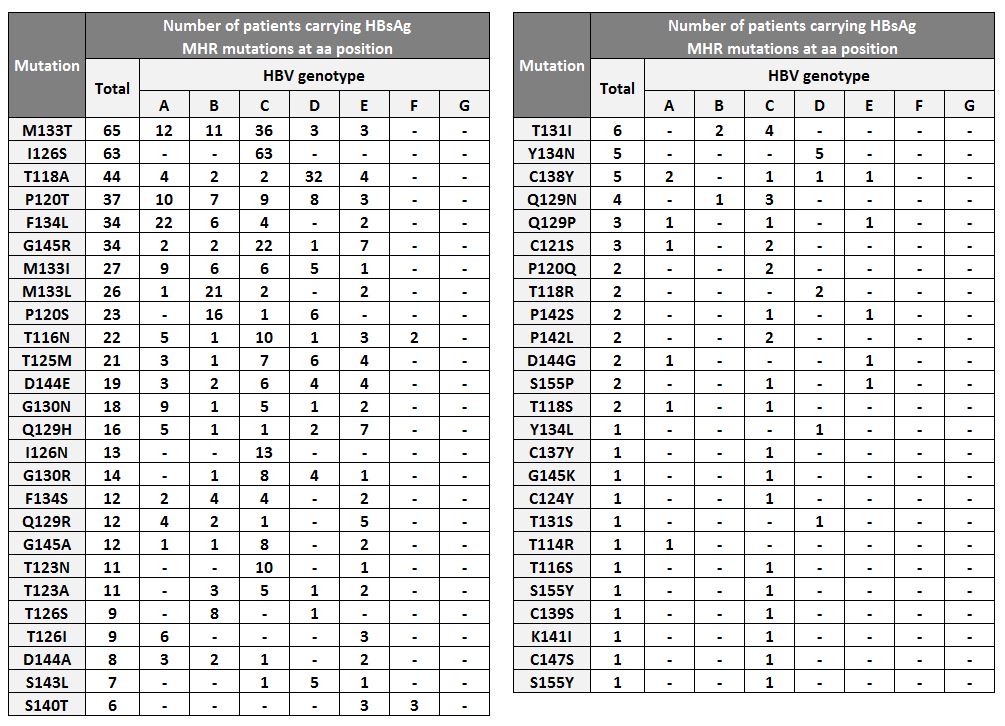 